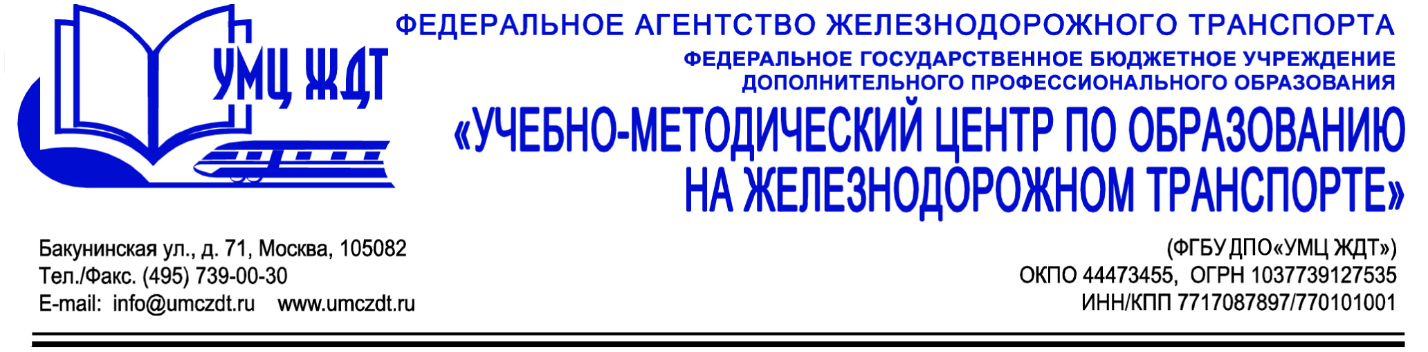 Аннотация Дополнительная профессиональная программа (профессиональная переподготовка) Учитель информатики (Преподаватель информатики и информационно-коммуникационных технологий в профессиональной деятельности) Адресация программы: методисты, учителя  общеобразовательных организаций и организаций дополнительного образования, преподаватели среднего профессионального образования, имеющих высшее или  среднее профессиональное образование, опыт педагогической работы.Количество часов: 520 часаФорма обучения: очная, очно-заочная.  УД 1. Нормативно-правовое обеспечение образования:Законодательство, регулирующее отношения в области образованияНормативно-правовые и организационные основы деятельности образовательных организаций.Образовательное право России в мировом образовательном пространстве.УД 2. Общая психология:Теоретико-методологические основы общей психологииПсихология деятельности и познавательных процессовИндивидуально-психологические особенности личностиЭмоционально-волевая сфера личностиПсихологические теории мотивацииПсихологический практикумУД 3. Основы педагогики:Общая педагогикаПрофессиональная педагогикаМетодика воспитательной работыОсобенности обучающихся с ограниченными возможностями здоровьяПедагогические технологииУД 4. Теоретические основы информатики:ИнформацияАлфавитный и вероятностный подходы к измерению информацииИнформационный объем сообщенияКодирование звукаРавномерное и неравномерное кодированиеУД 5. Основы математической обработки информации. Математическая логика:Позиционные и непозиционные системы счисления. Переход от десятичной системы счисления к системе с основанием p. Переход от системы с основанием p к системе с основанием 10. Арифметические операции в различных системах счисления Принципы кодирования чисел в позиционных системах счисления Формы мышленияАлгебра логикиЛогические основы устройства компьютераУД 6. Архитектура компьютера:Определение архитектуры компьютераОрганизация памяти.Функционирование процессораМ 1. Информационные и коммуникационные технологии в образовании:Основы работы на ПК под управлением операционной системы Windows.Антивирусные программы. Архиваторы.Текстовый редактор Электронные таблицы Создание презентацийМ 2. Алгоритмизация и программирование:Алгоритмизация и логическая информация.Основы программирования и введение в язык программированияМ 3. Компьютерные сети, Internet и мультимедиа технологии:Технология мультимедиа. Технология гипертекстСодержательное наполнение средств информационных и коммуникационных технологий ИКТ для обучения школьников со специальными потребностямиДистанционное обучениеМ 4. Основы веб-технологий и дизайна:Определение, классификация и характеристика WEB-сайтов по различным признакамОсновы HTMLТаблицы в документах HTMLОбъекты, формы и фреймыСтилевое оформление HTML-документовОсновные понятия компьютерной графикиМ 5. Моделирование и формализация:Основные понятия теории моделированияСтруктурный анализИмитационное моделированиеМатематическое моделированиеМ 6. Программное обеспечение ЭВМ:Классификация программного обеспечения  ЭВМ. Операционные системы. Системное программное обеспечениеБазы данных. Системы управления базами данныхМ 7. Преподавание учебного предмета в условиях введения ФГОС:Теоретические основы преподавания предмета «Информатика и ИКТ» Современный урок информатики и ИКТ и технология его проектирования. Организация внеурочной деятельности по предмету «Информатика  и ИКТ»М 8. Исследовательская деятельность обучающихся:Организационный этап исследованияСтруктура исследовательской работыТребования к оформлению и защите (презентации) исследовательских работИтоговая аттестация – защита аттестационной работы.По окончании курсов выдается диплом о профессиональной переподготовке установленного образца.